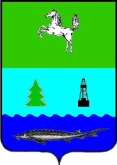 АДМИНИСТРАЦИЯ ПАРАБЕЛЬСКОГО РАЙОНАПОСТАНОВЛЕНИЕ(в редакции постановления Администрации Парабельского района от 08.06.2021 № 272а)13.12.2019											           № 670аОб утверждении Порядка предоставления частичной компенсации расходов по найму жилого помещения медицинским работникамВ целях реализации мероприятий подпрограммы «Доступная медицина» муниципальной программы «Формирование благоприятной и доступной социальной среды в Парабельском районе», утвержденной постановлением Администрации Парабельского района от 22.12.2016 № 713а,ПОСТАНОВЛЯЮ:Утвердить Порядок предоставления частичной компенсации расходов по найму жилого помещения медицинским работникам, согласно приложению № 1 к настоящему постановлению. Утвердить состав Комиссии по предоставления частичной компенсации расходов по найму жилого помещения отдельным категориям работников, согласно приложению № 2 к настоящему постановлению.Утвердить Положение о Комиссии по предоставления частичной компенсации расходов по найму жилого помещения отдельным категориям работников, согласно приложению № 3 к настоящему постановлению.Постановление Администрации Парабельского района от 25.10.2017 № 740а «Об утверждении положений о предоставлении социальной поддержки медицинским и фармацевтическим работникам» считать утратившим силу с 01.01.2020.Настоящее постановление вступает в силу с 01.01.2020 года.Контроль за исполнением настоящего постановления возложить на заместителя Главы района по социальным вопросам А.С. Ликонцеву.Глава района										              А.Л. КарловПриложение № 1 к постановлениюадминистрации Парабельского районаот 13.12.2019 № 670аПорядок предоставления частичной компенсации расходов по найму жилого помещения медицинским работникамОбщие положения.Настоящий Порядок устанавливает порядок и условия предоставления частичной компенсации расходов по найму жилого помещения (далее – частичная компенсация) медицинским работникам, трудоустроенным в ОГБУЗ «Парабельская РБ».В Порядке используются следующие понятия:Жилое помещение - изолированное помещение, которое является недвижимым имуществом и пригодно для постоянного проживания граждан (отвечает установленным санитарным и техническим правилам и нормам, иным требованиям законодательства): жилой дом, квартира, часть жилого дома или квартиры, комната. Жилое помещение не должно находиться в собственности близких родственников работников (родителей, детей, дедушек, бабушек, братьев, сестер), входить в состав муниципального жилищного фонда и являться служебным жильем.Частичная компенсация - возмещение медицинскому работнику расходов по найму жилого помещения на основании заключенного ими договора найма жилого помещения.Предоставление частичной компенсации медицинским работникам осуществляется в целях создания условий для качественного оказания медицинской помощи населению Парабельского района.Компенсация предоставляется в пределах лимитов бюджетных обязательств в соответствии со сводной бюджетной росписью бюджета муниципального образования «Парабельский район» на соответствующий финансовый год.Частичная компенсация предоставляется ежемесячно на основании договора о предоставлении частичной компенсации из расчета за месяц, но не более суммы за найм жилого помещения, предусмотренной договором найма жилого помещения, медицинским работникам, арендующим жилье, в размере 5 000 (Пять тысяч) рублей, без налога на доходы физических лиц.Частичная компенсация предоставляется не более пяти лет с даты начала предоставления частичной компенсации  медицинским работникам. При этом учитывается период, когда частичная компенсация предоставлялась в соответствии с постановлением Администрации Парабельского района от 25.10.2017 № 740а «Об утверждении положений о предоставлении социальной поддержки медицинским и фармацевтическим работникам».Частичная компенсация предоставляется на основании протокола Комиссии по предоставления частичной компенсации расходов по найму жилого помещения отдельным категориям работников (далее – Комиссия).  Заявитель ежемесячно представляет банковские, или почтовые кассовые квитанции, или расписки от арендодателя, подтверждающие оплату по договору найма (поднайма) жилого помещения до 10 числа месяца, следующего за месяцем, за который совершена оплата.Информация о предоставлении частичной компенсации медицинским работникам размещается в единой государственной системе социального обеспечения (ЕГИССО) в порядке, установленном действующим законодательством.Условия и порядок заключения договора о предоставлении частичной   компенсации Право на заключение договора о предоставлении частичной компенсации имеют медицинские работники, не являющиеся нанимателями жилых помещений по договорам социального найма или по договорам найма служебного помещения на территории Парабельского района, заключившие договор найма жилого помещения, расположенного на территории Парабельского района, при условии отсутствия у них и членов их семей в собственности жилья  на территории Парабельского района и соответствующие следующим критериям:Работники с высшим или средним профессиональным образованием, прибывшие из других районов Томской области, субъектов Российской Федерации и приступившие к работе на условиях трудового договора в ОГБУЗ «Парабельская районная больница».  Трудовой договор с работниками, указанными в пункте 2.1.1 настоящего Порядка, должен быть заключен по основному месту работы. Для получения частичной компенсации работник (далее – Заявитель) обращается в администрацию Парабельского района с заявлением о предоставлении частичной компенсации по форме, согласно приложению № 1 к настоящему Порядку с приложением следующих документов:ходатайство работодателя о предоставлении частичной компенсации;копия документа, удостоверяющие личность Заявителя;копия договора найма жилого помещения, с предъявлением подлинника;реквизиты банковского счета заявителя для зачисления частичной компенсации;копии страхового номера индивидуального лицевого счета (СНИЛС), индивидуального номера налогоплательщика (ИНН) Заявителя;копия приказа работодателя о приеме на работу Заявителя, заверенная представителем нанимателя (работодателем);документы (оригинал), содержащие сведения о платежах за жилое помещение в виде почтового  перевода  либо банковской платежной ведомости, либо расписки арендодателя. Заявление и прилагаемые к нему документы в трехдневный срок со дня обращения Заявителя, направляются на рассмотрение Комиссии,  состав  и Положение о которой утверждается  постановлением Администрации Парабельского района. Комиссия запрашивает в рамках межведомственного информационного взаимодействия сведения из Единого государственного реестра  недвижимости о правах гражданина и членов его семьи на имеющиеся у него и членов его семьи объекты недвижимого имущества на территории Томской области либо уведомление об отсутствии в Едином государственном реестре недвижимости запрашиваемых сведений. Комиссия вправе проверять подлинность представленных заявителем документов, полноту и достоверность содержащихся в них сведений путем направления официальных запросов в органы государственной власти Российской Федерации, органы государственной власти субъектов Российской Федерации, государственные внебюджетные фонды, органы, осуществляющие государственную регистрацию индивидуальных предпринимателей, налоговые и таможенные органы, органы и учреждения федеральной государственной службы занятости населения, организации связи. Комиссия формирует в отношении каждого заявителя дело, в которое включаются документы, связанные с предоставлением компенсации (далее - персональное дело). Документы на бумажных носителях информации подлежат хранению не менее 3 лет. Комиссия  в течение 10 рабочих дней с момента поступления документов рассматривает представленные документы и по итогам рассмотрения принимает решение о назначении либо  об отказе в назначении частичной компенсации. Решение Комиссии принимается в отношении Заявителей о назначении выплаты сроком на 1/2 года и оформляется протоколом в течение 2 рабочих дней со дня принятия решения. На основании протокола   Комиссии в течение семи рабочих дней принимается Постановление Администрации Парабельского района о выплате частичной компенсации. Постановление Администрации Парабельского района о выплате частичной компенсации является основанием для перечисления денежных средств на лицевой счет в кредитной организации, указанной Заявителем, в течение 10 рабочих дней после издания постановления. Основаниями для отказа Заявителю в предоставлении частичной компенсации являются:Заявитель не соответствует критериям предусмотренным пунктом 2.1.1 настоящего Порядка.Непредставление в полном объеме документов, предусмотренных пунктом 2.3. настоящего Порядка.Представление Заявителем недостоверных сведений.Предоставление Заявителю частичной компенсации свыше периода, обозначенного п.1.5. настоящего Порядка.Отсутствие лимита свободных денежных средств  в бюджете муниципального образования «Парабельский район», предусмотренных на данное мероприятие. Договором о предоставлении частичной компенсации, согласно приложению № 2 к настоящему Порядку, устанавливаются права, обязанности и ответственность сторон, предусматривается порядок и условия расторжения Договора и прекращения предоставления частичной компенсации.Выплата частичной компенсации начинается с 1-го числа месяца, следующего за месяцем, в котором заключается договор о предоставлении частичной компенсации. Выплата производится ежемесячно при наличии документов, обозначенных п. 2.3. Договор действует по 31 декабря года, в котором Договор был заключен.Основаниями для расторжения Договора о предоставлении частичной компенсации Заявителю являются:- добровольный отказ Заявителя o предоставления частичной компенсации;- расторжение трудового договора;- расторжение договора найма жилого помещения;- приобретение заявителем, или членами его семьи в собственность жилого помещения, расположенного на территории Парабельского района, предоставление заявителю или членам его семьи квартиры по договору социального найма или найма служебного жилого помещения на территории Парабельского района;- представление Заявителем заведомо ложной информации для получения частичной компенсации. В этом случае сумма необоснованно предоставленных компенсаций должна быть возмещена заявителем в бюджет муниципального образования «Парабельский район» в течение месяца, после предъявления ему претензии;- окончание финансового года. В случае возникновения обстоятельств, являющихся основаниями для расторжения договора о предоставлении частичной компенсации в соответствии с п.2.13. настоящего Порядка, заявитель должен незамедлительно уведомить об этом администрацию Парабельского района (для медицинских работников). При невыполнении данной обязанности, повлекшей необоснованные расходы бюджета муниципального образования «Парабельский район», заявитель несет ответственность в соответствии с действующим законодательством.Заместитель Главы района – Управляющий делами	                                                                                                 А.А. КостаревПриложение № 1 к Порядку предоставления частичной компенсации расходов по найму жилого помещения отдельным категориям работниковА.Л. Карлову, Главе Парабельского района(руководителю органа местного самоуправления, подразделения)от гражданина(ки)  	,(фамилия, имя и отчество)зарегистрированного по адресу  Заявление о  предоставлении частичной компенсации расходов по найму жилого помещенияПрошу предоставить мне частичную компенсацию расходов по найму жилого помещения.К настоящему заявлению прилагаю документы:_______________________________________________________________________________________________________________________________________________________________________________________________________________________________________________________________________________________________________________________________________________________________________________________________________________________________________________________________________________________________________________________________________________________________________________________________________________________________Частичную компенсацию прошу перечислять по следующим реквизитам: _________________________________________________________________________________________________________________________________________________________________________.Дополнительно извещаю, что арендуемое жилье по адресу: ____________________________________________________________________________________________________________________________________________________________________,не принадлежит мне и моим близким родственникам: родителям, детям, дедушкам, бабушкам, братьям, сестрам. Жилое помещение не входит в состав муниципального жилищного фонда и не является служебным жильем. Даю согласие в соответствии со статьей 9 Федерального закона от 27 июля 2006 г. № 152-ФЗ «О персональных данных» на автоматизированную, а также без использования средств автоматизации обработку моих персональных данных в целях предоставления частичной компенсации расходов по найму жилого помещения, а именно на совершение действий, предусмотренных пунктом 3 статьи 3 Федерального закона от 27 июля 2006 г. № 152-ФЗ «О персональных данных», со сведениями, представленными мной.датаНастоящее согласие дается на период до истечения сроков хранения соответствующей информации или документов, содержавших указанную информацию, определяемых в соответствии с законодательством Российской Федерации«___»_________________20___г.                         __________________/__________________/                                                                                           подпись                           фамилия, инициалыПриложение № 2 к Порядку предоставления частичной компенсации расходов по найму жилого помещения отдельным категориям работниковДоговор о предоставлении частичной компенсации расходов по найму жилого помещения отдельным категориям работниковс. Парабель 	«____»_______________г.Муниципальное образование «Парабельский район», именуемое в дальнейшем                 «Муниципальное образование», в лице Главы района Карлова Александра Львовича,                 действующего на основании Устава,  с одной стороны, и гражданин(ка)_______________________________________________________________________,дата рождения __________________________, паспорт _____________________________________, выдан ______________________________________________________________________________,зарегистрированный(ая) по адресу: _____________________________________________________,проживающий(ая) по адресу: ___________________________________________________________, именуемый(ая) в дальнейшем «Заявитель» заключили настоящий Договор о нижеследующем:1. Предмет Договора	Предметом настоящего Договора является предоставление частичной компенсации расходов по найму жилого помещения (далее - Компенсация) Заявителю.2. Права и обязанности сторонМуниципальное образование имеет право:2.1.1. Принимать и проверять состав и содержание представленных Заявителем документов на их комплектность и соответствие законодательству, Порядку предоставления частичной компенсации расходов по найму жилого помещения отдельным категориям работников. 2.1.2. Прекратить перечисление Компенсации Заявителю в случае представления заведомо ложной информации частичной компенсации расходов по найму жилого помещения;2.1.3. Перечислять Компенсацию Заявителю в порядке и на условиях, предусмотренных настоящим Договором, Порядком предоставления частичной компенсации расходов по найму жилого помещения отдельным категориям работников.  2.1.4. Уведомлять письменно Заявителя о прекращении перечисления Компенсации по причинам, названным в п. 2.1.2, и возобновлять её перечисление после устранения нарушений.Заявитель обязан:2.2.1. Иметь в банке открытый расчетный счет для зачисления Компенсации, перечисляемой ему в соответствии с настоящим Договором.Незамедлительно уведомить Муниципальное образование о возникновении обстоятельств, влекущих расторжение договора в соответствии с п.4.3.Возместить сумму необоснованно предоставленных компенсаций в бюджет муниципального образования «Парабельский район» в течение месяца, после предъявления ему претензии.3. Расчеты по ДоговоруРазмер Компенсации по настоящему Договору в соответствии с Порядком предоставления частичной компенсации расходов по найму жилого помещения Заявителю составляет -  5 000 (Пять  тысяч) руб., без налога на доходы физических лиц.Перечисление Компенсации производится Муниципальным образованием ежемесячно в течение 10 рабочих дней после издания постановления о выплате Компенсации. 4. Срок действия, порядок изменения и расторжения ДоговораНастоящий Договор вступает в силу с момента его подписания Сторонами и действует до ____________________. Изменение условий настоящего Договора, его расторжение и прекращение допускаются по соглашению Сторон, а также в других случаях, предусмотренных законодательством Российской Федерации.Вносимые дополнения и изменения оформляются дополнительными соглашениями к настоящему Договору.Муниципальное образование вправе досрочно расторгнуть настоящий Договор в одностороннем порядке в случаях:расторжения трудового договора с Заявителем;расторжения договора найма жилого помещения с Заявителем;приобретения Заявителем и членами его семьи жилого помещения в собственность;предоставления Заявителю или членам его семьи жилого помещения по договору социального найма или найма служебного жилого помещения на территории Парабельского района;представления Заявителем заведомо ложной информации для получения Компенсации. В этом случае сумма необоснованно предоставленных Компенсаций удерживается в порядке, определенном законодательством;Любая из сторон вправе расторгнуть настоящий Договор в одностороннем порядке, направив другой стороне письменное уведомление в срок за 5 дней до предполагаемой даты расторжения.Сторона, получившая письмо о расторжении Договора, обязана направить ответ в течение 5 дней с момента получения письма (дата получения письма определяется по почтовому штемпелю адресата).В случае возникновения разногласий стороны обязаны урегулировать их путем переговоров.5. Ответственность СторонЗа невыполнение или ненадлежащее выполнение обязательств по настоящему Договору Стороны несут ответственность в соответствии с действующим законодательством Российской Федерации.6. Разрешение споров6. 1. Стороны решают разногласия, которые могут возникнуть в связи с настоящим Договором, путем переговоров.В случае, если в результате переговоров соглашение не будет достигнуто, Стороны решают спор в судебном порядке, по месту нахождения Муниципального образования.В остальном, что не предусмотрено настоящим Договором, Стороны руководствуются действующим законодательством Российской Федерации.7. Заключительные положения7.1. Настоящий Договор составлен в двух экземплярах, имеющих одинаковую юридическую силу по одному для каждой из Сторон.8. Адреса, банковские реквизиты и подписи сторонПриложение № 2 к постановлениюадминистрации Парабельского районаот 13.12.2019 № 670аСостав Комиссии по предоставления частичной компенсации расходов по найму жилого помещения отдельным категориям работниковЗаместитель Главы района – Управляющий делами	А.А. Костарев                               Приложение № 3 к постановлениюадминистрации Парабельского районаот 13.12.2019 № 670аПоложение о Комиссии по предоставления частичной компенсации расходов по найму жилого помещения отдельным категориям работников1. Общие положения1.1. Комиссия по предоставлению частичной компенсации расходов по найму жилого помещения отдельным категориям работников (далее – Комиссия), осуществляет свою деятельность в соответствии с действующим законодательством Российской Федерации, Томской области и нормативно-правовыми актами муниципального образования «Парабельский район», а также настоящим Положением.2. Основные задачи комиссии2.1. Приём, рассмотрение, проверка подлинности, принятие решений по заявлениям, поступившим на предоставление частичной компенсации расходов по найму жилого помещения отдельным категориям работников и приложенных к заявлениям документов. 3. Организация деятельности Комиссии3.1. Состав Комиссии утверждается постановлением Администрации Парабельского района.3.2. Комиссию возглавляет председатель, во время отсутствия председателя Комиссии его обязанности выполняет заместитель председателя комиссии.3.3. Председатель Комиссии осуществляет контроль за выполнением возложенных на Комиссию задач, формирует повестку заседания, определяет порядок работы Комиссии, распределяет обязанности между членами, проводит заседание Комиссии.3.4. Председатель Комиссии осуществляет прием, учет и хранение поступивших заявлений на предоставление частичной компенсации расходов по найму жилого помещения отдельным категориям работников и приложенных к заявлениям документов и формирования личных дел заявителей. 3.5. Председатель Комиссии осуществляет подготовку заседаний комиссии, формирует повестку, ведет протокол заседаний Комиссии, оформляет проекты распоряжений администрации Парабельского района.3.6. Комиссия в течение 5 рабочих дней со дня принятия заявлений рассматривает их и принимает решение о соответствии или не соответствии представленных документов требованиям и условиям, установленных Положением.3.7. Заседания комиссии проводятся по мере поступления документов, не чаще одного раза в месяц.       3.8. Заседание Комиссии считается правомочным, если на нем присутствует не менее 2/3 от утвержденного состава Комиссии.3.9. Члены Комиссии обладают равными правами при обсуждении вопросов на заседаниях.3.10. Члены Комиссии имеют право изложить особое мнение по рассматриваемому вопросу.3.11. Решение принимается большинством голосов членов Комиссии. В случае равенства голосов голос председательствующего Комиссии является решающим.3.12. Комиссия  в течение 10 рабочих дней с момента поступления документов рассматривает представленные документы и по итогам рассмотрения принимает решение о назначении либо  об отказе в назначении частичной компенсации.3.13. Решение Комиссии принимается в отношении Заявителей о назначении выплаты сроком на 1/2 года и оформляется протоколом в течение 3 рабочих дней со дня принятия решения. На основании протокола   Комиссии в течение семи рабочих дней принимается Постановление Администрации Парабельского района о выплате частичной компенсации.Заместитель Главы района – Управляющий делами                                                                                                    А.А. Костарев Ликонцева А.С.Каккоев А.В.-  заместитель Главы  Парабельского  района по социальным вопросам -  председатель комиссии;- руководитель экономического отдела Администрации Парабельского района, заместитель председателя комиссии;Новомлинская Е.Б.- главный специалист – секретарь административной комиссии, член комиссии;Коновалова И.А.- главный бухгалтер администрации Парабельского района, член комиссии.